Промежуточная аттестация по математике, 6АБВ классыДемонстрационный вариант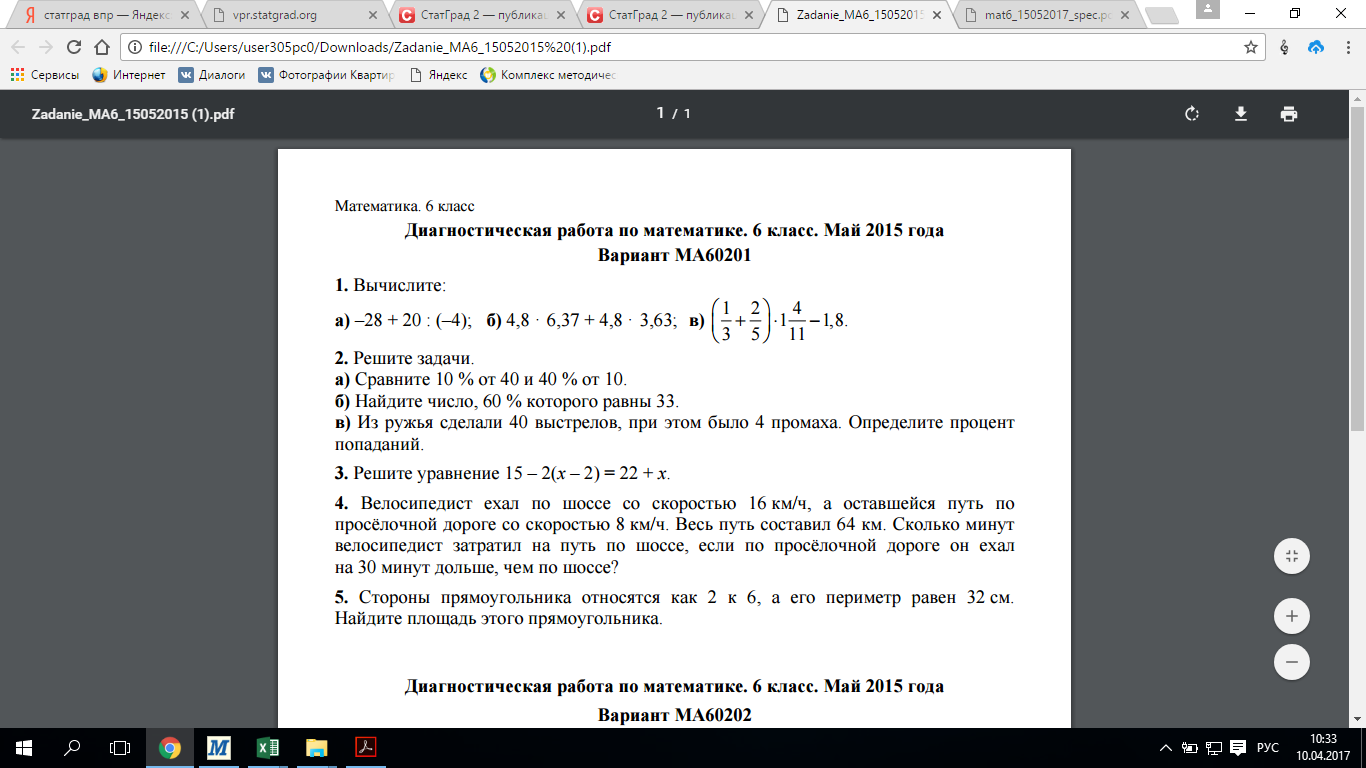 